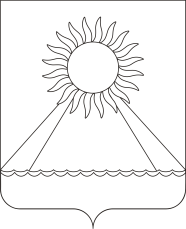 РОССИЙСКАЯ ФЕДЕРАЦИЯЧЕЛЯБИНСКАЯ ОБЛАСТЬАРГАЯШСКИЙ МУНИЦИПАЛЬНЫЙ РАЙОНАДМИНИСТРАЦИЯ АРГАЯШСКОГО СЕЛЬСКОГО ПОСЕЛЕНИЯРАСПОРЯЖЕНИЕ« ___ » __________2018г. № 		с. АргаяшО создании комиссии по пропускупаводковых вод на территорииАргаяшского сельского поселенияНа основании Постановления Аргаяшского муниципального района №139 от 13.02.2018г. распоряжаюсь:Создать комиссию при администрации Аргаяшского сельского поселения в составе:Салыкаев Д.М. – заместитель главы поселения, председатель комиссии;Золотов А.В. – ведущий специалист, член комиссии;Вайцицкая Н.Д. – специалист 1 категории по пожарной безопасности и благоустройству, член комиссии;Юмагужин И.А. – начальник отдела по делам ГО и ЧС района (по согласованию).Комиссии провести осмотр вероятных мест подтопления территории с.Аргаяш.Осмотр мест возможного подтопления во время весеннего паводка оформить актом с конкретным указанием адреса.Контроль за выполнением данного распоряжения возложить на заместителя главы поселения.Глава поселения						А.З. Ишкильдин